(Ф 21.01 – 03)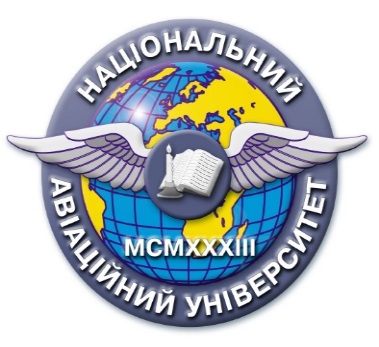 Силабус навчальної дисципліни«КРИМІНАЛЬНЕ ПРОЦЕСУАЛЬНЕ ПРАВО УКРАЇНИ»Освітньо-професійної програми «Правоохоронна діяльність»         Галузь знань:  26    «Цивільна безпека»         Спеціальність: 262   «Правоохоронна діяльність»Силабус навчальної дисципліни«КРИМІНАЛЬНЕ ПРОЦЕСУАЛЬНЕ ПРАВО УКРАЇНИ»Освітньо-професійної програми «Правоохоронна діяльність»         Галузь знань:  26    «Цивільна безпека»         Спеціальність: 262   «Правоохоронна діяльність»Рівень вищої освітиперший (бакалаврський)перший (бакалаврський)Статус дисципліниНавчальна дисципліна  обов’язкового компонента ОПНавчальна дисципліна  обов’язкового компонента ОПКурс3 (третій)3 (третій)СеместрОсінній, веснянийОсінній, веснянийОбсяг дисципліни, кредити ЄКТС/години7, 5 кредитів / 225 годин7, 5 кредитів / 225 годинМова викладанняукраїнськаукраїнськаЩо буде вивчатися (предмет вивчення)Дисципліна «Кримінальне процесуальне право України» належить до основних, фундаментальних дисциплін, які забезпечують професійну підготовку висококваліфікованих спеціалістів для роботи у сфері боротьби зі злочинністю. Його призначення – надати майбутнім фахівцям необхідні знання про те, як повинно здійснюватися провадження у кримінальних справах.        Дисципліна «Кримінальне процесуальне право України» належить до основних, фундаментальних дисциплін, які забезпечують професійну підготовку висококваліфікованих спеціалістів для роботи у сфері боротьби зі злочинністю. Його призначення – надати майбутнім фахівцям необхідні знання про те, як повинно здійснюватися провадження у кримінальних справах.        Чому це цікаво/треба вивчати (мета)Метою вивчення даної дисципліни є глибоке опанування студентами процесуальними механізмами розслідування, обвинувачення і захисту та способами відправлення правосуддя при здійсненні кримінального провадження.Метою вивчення даної дисципліни є глибоке опанування студентами процесуальними механізмами розслідування, обвинувачення і захисту та способами відправлення правосуддя при здійсненні кримінального провадження.Чому можна навчитися (результати навчання)Під час вивчення навчальної дисципліни «Кримінальне процесуальне право України» студенти повинні вміти: - Виокремлювати юридично значущі факти і формувати обґрунтовані правові висновки.- Знати і розуміти сучасні правові доктрини, цінності та принципи функціонування національної правової системи.- Знати і розуміти відповідні вимоги законодавства, грамотно оформлювати процесуальні документи, що використовуються під час провадження у справах про адміністративні правопорушення, здійснювати превентивні та примусові поліцейські заходи, а також кваліфікацію адміністративних та кримінальних правопорушень.- Використовувати основні методи та засоби забезпечення правопорядку в державі, дотримуватись прав і свобод людини і громадянина, попередження та припинення нелегальної (незаконної) міграції та інших загроз національної безпеки держави (кібербезпеку, економічну та інформаційну безпеку, тощо).Під час вивчення навчальної дисципліни «Кримінальне процесуальне право України» студенти повинні вміти: - Виокремлювати юридично значущі факти і формувати обґрунтовані правові висновки.- Знати і розуміти сучасні правові доктрини, цінності та принципи функціонування національної правової системи.- Знати і розуміти відповідні вимоги законодавства, грамотно оформлювати процесуальні документи, що використовуються під час провадження у справах про адміністративні правопорушення, здійснювати превентивні та примусові поліцейські заходи, а також кваліфікацію адміністративних та кримінальних правопорушень.- Використовувати основні методи та засоби забезпечення правопорядку в державі, дотримуватись прав і свобод людини і громадянина, попередження та припинення нелегальної (незаконної) міграції та інших загроз національної безпеки держави (кібербезпеку, економічну та інформаційну безпеку, тощо).Як можна користуватися набутими знаннями і уміннями (компетентності)У результаті вивчення навчальної дисципліни студент повинен набути наступні компетентності:- Здатність вирішувати складні спеціалізовані задачі та практичні проблеми у сфері правоохоронної діяльності або у процесі навчання, що передбачає застосування певних теорій та методів правоохоронної діяльності і характеризується комплексністю та невизначеністю умов.- Здатність застосовувати знання у практичних ситуаціях.- Здатність приймати обґрунтовані рішення.- Здатність професійно оперувати категоріально-понятійним апаратом права і правоохоронної діяльності.- Здатність до критичного та системного аналізу правових явищ і застосування набутих знань та навичок у професійній діяльності.- Здатність самостійно збирати та критично опрацьовувати, аналізувати та узагальнювати правову інформацію з різних джерел.- Здатність аналізувати та систематизувати одержані результати, формулювати аргументовані висновки та рекомендації.- Здатність забезпечувати законність та правопорядок, безпеку особистості та суспільства, протидіяти нелегальній (незаконній) міграції, тероризму та торгівлі людьми.- Здатність вживати заходів з метою запобігання, виявлення та припинення адміністративних і кримінальних правопорушень, заходів, спрямованих на усунення загроз життю та здоров’ю фізичних осіб та публічній безпеці.У результаті вивчення навчальної дисципліни студент повинен набути наступні компетентності:- Здатність вирішувати складні спеціалізовані задачі та практичні проблеми у сфері правоохоронної діяльності або у процесі навчання, що передбачає застосування певних теорій та методів правоохоронної діяльності і характеризується комплексністю та невизначеністю умов.- Здатність застосовувати знання у практичних ситуаціях.- Здатність приймати обґрунтовані рішення.- Здатність професійно оперувати категоріально-понятійним апаратом права і правоохоронної діяльності.- Здатність до критичного та системного аналізу правових явищ і застосування набутих знань та навичок у професійній діяльності.- Здатність самостійно збирати та критично опрацьовувати, аналізувати та узагальнювати правову інформацію з різних джерел.- Здатність аналізувати та систематизувати одержані результати, формулювати аргументовані висновки та рекомендації.- Здатність забезпечувати законність та правопорядок, безпеку особистості та суспільства, протидіяти нелегальній (незаконній) міграції, тероризму та торгівлі людьми.- Здатність вживати заходів з метою запобігання, виявлення та припинення адміністративних і кримінальних правопорушень, заходів, спрямованих на усунення загроз життю та здоров’ю фізичних осіб та публічній безпеці.Навчальна логістикаЗміст дисципліни: 1. Загальні положення кримінального провадження та досудове слідство2. Судове провадження та особливі порядки кримінального провадженняВиди занять: лекції, практичні заняттяМетоди навчання: навчальна дискусія, ноозасоби, креативні технології, інноваційні методики, дидактичні матеріали.Форми навчання: очна,  дистанційнаЗміст дисципліни: 1. Загальні положення кримінального провадження та досудове слідство2. Судове провадження та особливі порядки кримінального провадженняВиди занять: лекції, практичні заняттяМетоди навчання: навчальна дискусія, ноозасоби, креативні технології, інноваційні методики, дидактичні матеріали.Форми навчання: очна,  дистанційнаПререквізитиТеорія держави і права, Організація судових та правоохоронних органів, Кримінальне право України, Конституційне право УкраїниТеорія держави і права, Організація судових та правоохоронних органів, Кримінальне право України, Конституційне право УкраїниПореквізитиКриміналістикаКриміналістикаІнформаційне забезпеченняз репозитарію та фонду НТБ НАУНавчальна та наукова література:1. Курс лекцій з кримінального процесуального права України: навч. посіб. / Ю.О. Ланцедова; за наук. ред. О.А. Кириченко. – Миколаїв: Вид. ЧДУ ім. Петра Могили, 2013. – 328 с.2. Кримінальний процес в питаннях і відповідях: Загальна і Особлива частини: навч. посіб. /Л.Д. Удалова, В.В. Рожнова, Д.О. Савицький,          О.Ю. Хабло. – [3-тє вид., доповн. і перероб]. – К: Скіф, 2013. – 250 с.3. Лобойко Л.М., Банчук О.А. Кримінальний процес: навч. посіб. – К.; Ваіте, 214. – 280 с.Навчальна та наукова література:1. Курс лекцій з кримінального процесуального права України: навч. посіб. / Ю.О. Ланцедова; за наук. ред. О.А. Кириченко. – Миколаїв: Вид. ЧДУ ім. Петра Могили, 2013. – 328 с.2. Кримінальний процес в питаннях і відповідях: Загальна і Особлива частини: навч. посіб. /Л.Д. Удалова, В.В. Рожнова, Д.О. Савицький,          О.Ю. Хабло. – [3-тє вид., доповн. і перероб]. – К: Скіф, 2013. – 250 с.3. Лобойко Л.М., Банчук О.А. Кримінальний процес: навч. посіб. – К.; Ваіте, 214. – 280 с.Локація та матеріально-технічне забезпеченняАудиторія практичного навчанняАудиторія практичного навчанняСеместровий контроль, екзаменаційна методикаЕкзаменЕкзаменКафедракримінального права і процесукримінального права і процесуФакультетюридичний юридичний Викладач(і)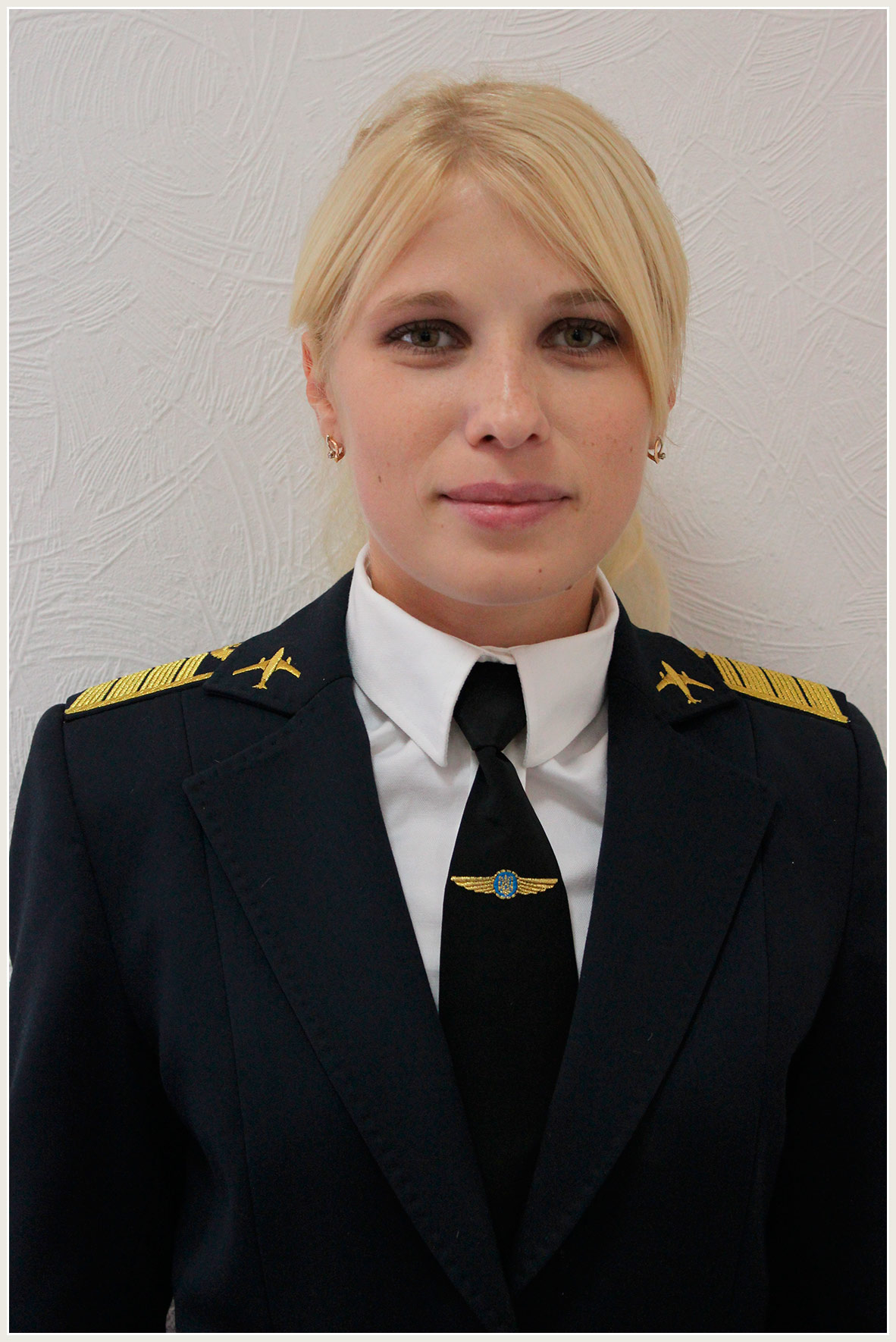 ПІБ викладача ЛАНЦЕДОВА ЮЛІЯ ОЛЕКСАНДРІВНАПосада: доцент кафедри кримінального права і процесуНауковий  ступінь: кандидат юридичних наукВчене звання: доцентПрофайл викладача: http://www.law.nau.edu.ua/uk/caphedras/chair2/1012-lantsedova-yuliya-oleksandrivnaТел.: 044 406 70 15E-mail: yuliia.lantsedova@npp.nau.edu.uaРобоче місце: 1-448Оригінальність навчальної дисципліниАвторський курсАвторський курсЛінк на дисциплінуВ розробціВ розробці